Supplementary TABLE S1 | Look-up table to convert doses to the representative values.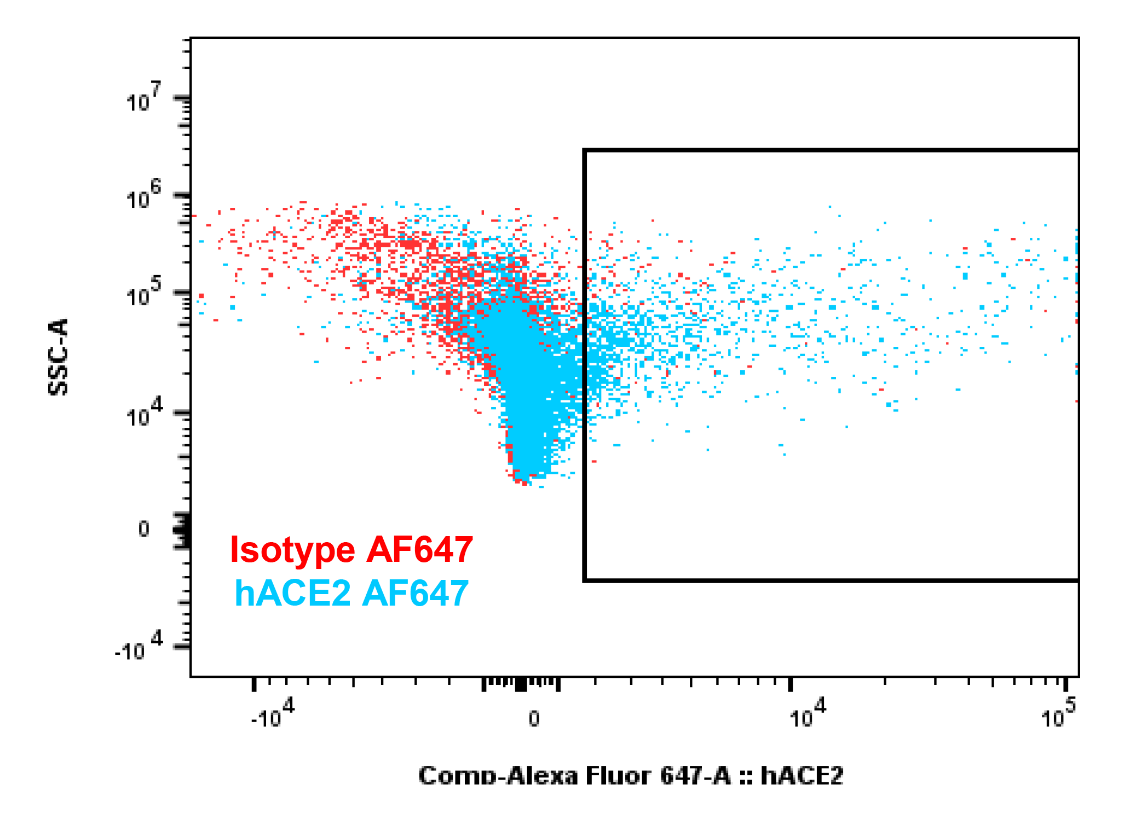 Supplementary FIGURE S1 | Representative scatter plot showing gating strategy for ACE2 positivity using isotype AF647 and hACE2 AF647 stained BEAS-2B cells.Range (M)Representative Value (M)0 - 0.0001780.00010.000178 - 0.0005620.0003160.000562 - 0.001780.0010.00178 - 0.005620.003160.00562 - 0.01780.010.0178 - 0.05620.03160.0562 - 0.1780.10.178 - 0.5620.31620.562 - 1.7811.78 - 5.623.165.62 - 17.81017.8 - 56.231.656.2 - 178100